REQUERIMENTO DE MATRÍCULAALUNO REGULAR DO PPGMTSP2SEMESTRE DE 2021Nome:       Número de matrícula:       Nível: Mestrado (   )  Doutorado  (   )Área de Concentração:       CPF:     .   .    -   Endereço:Logradouro:      Bairro:       Cidade:       UF:    CEP:       -    Telefone residencial: (DDD) XXXX-XXXX Telefone celular: (DDD) XXXX-XXXX Telefone comercial: (DDD) XXXX-XXXXE-mail:      Orientador:       Coorientador: Goiânia,         de novembro de 2021.__________________________________ 		__________________________________         Assinatura do aluno			           	Assinatura do orientadorCOMPROVANTE DE MATRÍCULA 2 SEMESTRE – 2021Nome:       Número de matrícula:       Nível: Mestrado   Doutorado  Área de Concentração:      _______________________________________Secretário(a) da Pós-Graduação      UNIVERSIDADE FEDERAL DE GOIÁS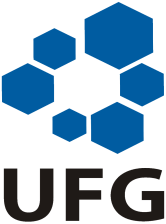     INSTITUTO DE PATOLOGIA TROPICAL E SAÚDE PÚBLICA     PROGRAMA DE PÓS-GRADUAÇÃO EM MEDICINA TROPICAL E SAÚDE PÚBLICA